1.	To elect a Committee Chair for the forthcoming year2.	To receive apologies, declarations of interest and requests for dispensation3.	To elect a Committee Vice Chair for the forthcoming year4.	To approve the Minutes of the meeting held on 15th March 20215.	To consider update from the Climate Emergency Working Party6.	Standing items for discussion	6.1	Health & Safety	6.2	Town Centre	6.3	Kington in Bloom	6.4	Allotments	6.5	Recycling	6.6	Churchyard	6.7	Community Energy	6.8	Economic Development	6.9	War Memorial	6.10	Trees	6.11	KLEEN	7.	Items for the next agenda Issued on 12.7.2021 by:Liz KelsoClerk, Kington Town CouncilThe Old Police Station, Market Hall Street, Kington HR5 3DPTel:  01544 239 098          Email:  clerk@kingtontowncouncil.gov.uk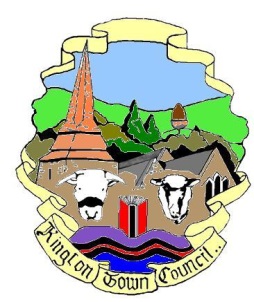 Kington Town CouncilMembers of the Environment Committee of Kington Town Councilyou are hereby summoned to attend a meeting of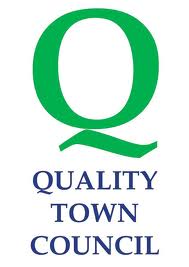 The Environment CommitteeOn Monday 19th July 2021 at 6.30 pm or on conclusion of thePlanning Committee meeting, whichever is laterAtThe Old Police Station, Market Hall Street, KingtonCommittee Members:   Mayor R. Widdowson, Deputy Mayor Cllr. E. Banks, Deputy Mayor Cllr. M. Fitton, Cllrs T. Bounds, J. Cooke, J. Dennis, P. Edwards, J. Gardner, R. MacCurrach, D. Redmayne and I. SpencerThe Environment CommitteeOn Monday 19th July 2021 at 6.30 pm or on conclusion of thePlanning Committee meeting, whichever is laterAtThe Old Police Station, Market Hall Street, KingtonCommittee Members:   Mayor R. Widdowson, Deputy Mayor Cllr. E. Banks, Deputy Mayor Cllr. M. Fitton, Cllrs T. Bounds, J. Cooke, J. Dennis, P. Edwards, J. Gardner, R. MacCurrach, D. Redmayne and I. SpencerThe Environment CommitteeOn Monday 19th July 2021 at 6.30 pm or on conclusion of thePlanning Committee meeting, whichever is laterAtThe Old Police Station, Market Hall Street, KingtonCommittee Members:   Mayor R. Widdowson, Deputy Mayor Cllr. E. Banks, Deputy Mayor Cllr. M. Fitton, Cllrs T. Bounds, J. Cooke, J. Dennis, P. Edwards, J. Gardner, R. MacCurrach, D. Redmayne and I. SpencerAgenda